Publicado en Madrid el 25/11/2022 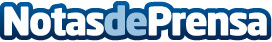 Occam Agencia Digital lanza la versión Beta del Videojuego Play to Earn ObotsLa empresa Occam Agencia Digital prepara el lanzamiento de la versión Beta de Obots durante el mes de noviembre. Es su primera plataforma construida bajo el ecosistema Gaming 3.0 y el fenómeno Play to Earn. Un fighting game en 2D con tecnología blockchain que busca revolucionar la experiencia de los juegos Web3, simplificándola y eliminando fricciones para los usuariosDatos de contacto:Daniel García615 746 498Nota de prensa publicada en: https://www.notasdeprensa.es/occam-agencia-digital-lanza-la-version-beta Categorias: Juegos E-Commerce Criptomonedas-Blockchain Gaming http://www.notasdeprensa.es